ШИФР ПОСЛУГИ 07-15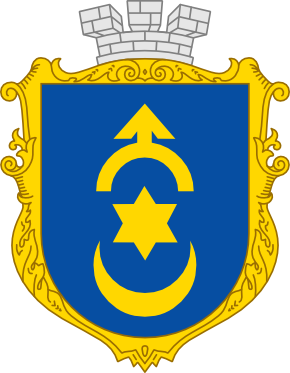 ІНФОРМАЦІЙНА КАРТКА адміністративної послуги щодо заборони вчинення реєстраційних дійВідділ "Центр надання адміністративних послуг”сектор державної реєстрації*Після початку роботи інформаційної взаємодії між Державним реєстром речових прав на нерухоме майно та Єдиним державним реєстром судових рішень, рішення суду про заборону вчинення реєстраційних дійІнформація про суб’єкта надання адміністративної послугиІнформація про суб’єкта надання адміністративної послугиІнформація про суб’єкта надання адміністративної послугиІнформація про суб’єкта надання адміністративної послуги1МісцезнаходженняМісцезнаходження  35600, Рівненська обл., м.Дубно, вул.Замкова, 42Інформація щодо режиму роботиІнформація щодо режиму роботи Понеділок: з 08.00 до 16.00 (без перерви на обід)
 Вівторок: з 08.00 до 17.00 (без перерви на обід)
 Середа: з 08.00 до 20.00 (без перерви на обід)
 Четвер: з 08.00 до 16.00 (без перерви на обід)
 П’ятниця: з 08.00 до 16.00 (без перерви на обід)
 Субота: з 08.00 до 15.00 (без перерви на обід)
 Неділя: вихідний3Телефон/факс (довідки), адреса електронної пошти та веб-сайтТелефон/факс (довідки), адреса електронної пошти та веб-сайт  Тел. (03656) 3-23-90, 3-21-74, 068-3960308  E-mail міської ради: rada@dubno-adm.rv.ua  cnap@dubno-adm.rv.ua  Веб-сайт: www.dubno-adm.rv.uaНормативні акти, якими регламентується надання адміністративної послугиНормативні акти, якими регламентується надання адміністративної послугиНормативні акти, якими регламентується надання адміністративної послугиНормативні акти, якими регламентується надання адміністративної послуги4Закони УкраїниЗакони УкраїниЗакон України «Про державну реєстрацію речових прав на нерухоме майно та їх обтяжень»5Акти Кабінету МіністрівАкти Кабінету МіністрівПостанова Кабінету Міністрів України від 25 грудня 2015 року № 1127 «Про державну реєстрацію речових прав на нерухоме майно та їх обтяжень» (зі змінами); постанова Кабінету Міністрів України від 26 жовтня 2011 року № 1141 «Про затвердження Порядку ведення Державного реєстру речових прав на нерухоме майно» (зі змінами);постанова Кабінету Міністрів України від 06 березня 2022 року № 209 «Деякі питання державної реєстрації та функціонування єдиних та державних реєстрів, держателем яких є Міністерство юстиції, в умовах воєнного стану» (зі змінами)6Акти центральних органіввиконавчої владиАкти центральних органіввиконавчої владиНаказ Міністерства юстиції України від 21 листопада 2016 року № 3276/5 «Про затвердження Вимог до оформлення заяв та рішень у сфері державної реєстрації речових прав на нерухоме майно та їх обтяжень», зареєстрований у Міністерстві юстиції України 21 листопада 2016 року за № 1504/29634 (зі змінами)Умови отримання адміністративної послугиУмови отримання адміністративної послугиУмови отримання адміністративної послугиУмови отримання адміністративної послуги7Підстава для отриманняадміністративної послугиЗаява власника об’єкта нерухомого майна про заборону вчинення реєстраційних дій щодо власного об’єкта нерухомого майна / рішення суду щодо заборони вчинення реєстраційних дій, що набрало законної силиЗаява власника об’єкта нерухомого майна про заборону вчинення реєстраційних дій щодо власного об’єкта нерухомого майна / рішення суду щодо заборони вчинення реєстраційних дій, що набрало законної сили8Вичерпний перелікдокументів, необхідних дляотримання адміністративноїпослугиЗаява власника об’єкта нерухомого майна про заборону вчинення реєстраційних дій щодо власного об’єкта нерухомого майнаЗаява власника об’єкта нерухомого майна про заборону вчинення реєстраційних дій щодо власного об’єкта нерухомого майна9Спосіб подання документів,необхідних для отриманняадміністративної послугиОсобисто або уповноваженою особою у паперовій формі*Особисто або уповноваженою особою у паперовій формі*10Платність (безоплатність)надання адміністративноїпослугиБезоплатноБезоплатно11Строк наданняадміністративної послугиУ день прийняття заявиУ день прийняття заяви12Результат наданняадміністративної послуги1) внесення заяви власника про заборону вчинення реєстраційних дій щодо власного об’єкта нерухомого майна до бази даних заяв Державного реєстру речових прав на нерухоме майно;2) рішення суду щодо заборони вчинення реєстраційних дій, що набрало законної сили до бази даних заяв Державного реєстру речових прав на нерухоме майно1) внесення заяви власника про заборону вчинення реєстраційних дій щодо власного об’єкта нерухомого майна до бази даних заяв Державного реєстру речових прав на нерухоме майно;2) рішення суду щодо заборони вчинення реєстраційних дій, що набрало законної сили до бази даних заяв Державного реєстру речових прав на нерухоме майно13Способи отримання відповіді (результату)Вебсайт Мін’юстуВебсайт Мін’юсту